PLAN LECTOR ANUAL PARA LENGUAJE 2024Estimados padres y apoderados:Durante el año 2024, seguiremos avanzando en el objetivo de desarrollar el gusto por la lectura, considerando que esta es una habilidad trascendental en el proceso de aprendizaje de sus hijos e hijas en esta etapa del desarrollo. Por ello durante este año será obligatorio leer 7 libros, de los cuales 4 están dados en la lista adjunta y los otros 3 los pueden elegir en conjunto como familia de la lista de libros que se sugiere según edad y curso. CURSO: 8° Básico	Títulos sugeridos: Esta lista no es obligatoria, es una sugerencia de libros a considerar para realizar la lectura cuando corresponda un libro a elección.TítuloAutorEditorialReseñaMes de lectura deltítuloImagen de referenciaCruzada enTheaSMEs	una	novela	de	aventurasAbril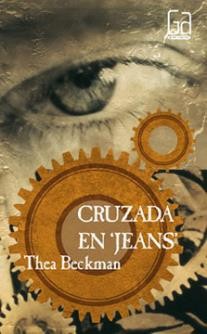 JeansBeckmanambientada en la Edad Media, escritapor Thea Beckman en 1973, querelata las aventuras y desgracias dela cruzada infantil de 1212 desde lallegada	de	Rudolf	Hefting,	unmuchacho del   siglo   XX,   que   fuetransportado por el Dr. Simiak.El CaballeroRobertObeliscoEl	protagonista,Mayo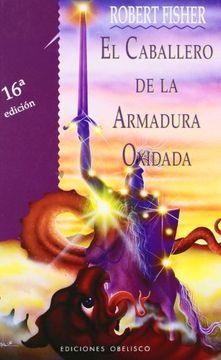 de laFisherun caballero deslumbrado	por	elarmadurabrillo de su armadura, a pesar de seroxidadabueno, generoso   y   amoroso,   noconsigue comprender y valorar conprofundidad las cosas que suceden asu alrededor.   Su armadura se   vaoxidando hasta que deja de brillar yno puede quitársela, cada vez que elcaballero aprende algo nuevo de símismo hay más luz. El protagonista seda cuenta de que más que amar a susseres queridos y a todas las personasque	había	ayudado,	las	habíanecesitado,   había    necesitado    suamor, porque él  no se amaba a símismo.Libro a elección JunioLibro a elección JunioLibro a elección JunioLibro a elección JunioLibro a elección JunioLibro a elección JunioLa ciudad de las esfingesJaime Alfonso SandovalPocas cosas pueden actualmente maravillar al mundo. El ser humano parece haberlo visto y dominado todo, nos sentimos los amos del universo, pero si en algún momento nos encontráramos en un lugar distinto en donde no reinen nuestras ideas en donde nosotros no tengamos el control de nada, eso sí admiraría a muchos.Un animal depende en cierta manera de lo que el humano le dé y le enseñe pero que diferente seria si se invirtieran los papeles. Si los animales fueran quienes decidieran el trato que debemos recibir y la vida que debemos de llevar sería una gran lección para los humanos.Agosto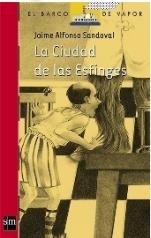 Libro a elección SeptiembreLibro a elección SeptiembreLibro a elección SeptiembreLibro a elección SeptiembreLibro a elección SeptiembreLibro a elección SeptiembreEl PrincipitoDe Saint- Exupery, AntoineEditorial BEl principito es una narración corta del escritor francés Antoine de Saint- Exupéry. La historia se centra en un pequeño príncipe que realiza una travesía por el universo. En este viaje descubre la extraña forma en que los adultos ven la vida y comprende el valor del amor y la amistad.Octubre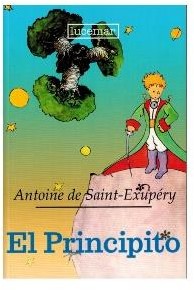 Libro a elección NoviembreLibro a elección NoviembreLibro a elección NoviembreLibro a elección NoviembreLibro a elección NoviembreLibro a elección NoviembreTítuloAutorHorizonte vertical. Ascensión al EverestRodrigo Jordán / Marcelo SimonettiRelato de un naufragoGabriel García MárquezEl Club de la SalamandraJaime Alfonso SandovalEl avaroMoliëreGracia y el forasteroGuillermo BalncoSubterraBaldomero LilloLas chicas de alambreJordi SierraBibiana y su mundoJosé Luis OlaizolaRomeo y JulietaWilliam ShakespeareEl diario de Ana FrankAna Frank